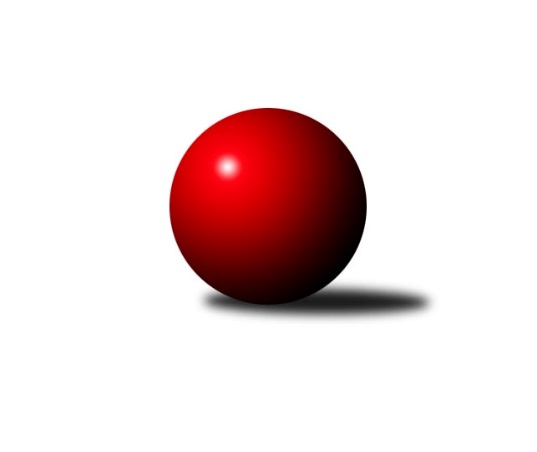 Č.13Ročník 2019/2020	9.5.2024 Mistrovství Prahy 1 2019/2020Statistika 13. kolaTabulka družstev:		družstvo	záp	výh	rem	proh	skore	sety	průměr	body	plné	dorážka	chyby	1.	Sokol Rudná A	13	11	1	1	75.0 : 29.0 	(100.0 : 56.0)	2500	23	1733	767	40.5	2.	TJ Astra Zahradní Město	13	9	0	4	63.0 : 41.0 	(90.0 : 66.0)	2525	18	1751	774	42.9	3.	TJ Kobylisy	13	8	1	4	64.0 : 40.0 	(86.5 : 69.5)	2470	17	1737	733	42.1	4.	VSK ČVUT Praha	13	8	0	5	51.5 : 52.5 	(69.0 : 87.0)	2427	16	1684	743	40.7	5.	SC Olympia Radotín	13	7	0	6	58.5 : 45.5 	(85.0 : 71.0)	2430	14	1705	725	49.3	6.	SK Žižkov Praha B	13	6	1	6	54.0 : 50.0 	(86.0 : 70.0)	2480	13	1728	752	41.6	7.	SK Uhelné sklady Praha A	13	5	3	5	54.0 : 50.0 	(77.0 : 79.0)	2476	13	1710	766	37	8.	TJ Slavoj Velké Popovice	13	6	1	6	47.0 : 57.0 	(70.5 : 85.5)	2421	13	1706	714	51.5	9.	TJ Radlice	13	6	0	7	49.0 : 55.0 	(83.5 : 72.5)	2471	12	1707	764	39.6	10.	KK Konstruktiva Praha  C	13	5	1	7	49.0 : 55.0 	(83.0 : 73.0)	2465	11	1726	739	44.8	11.	SK Meteor Praha B	13	4	1	8	44.5 : 59.5 	(65.0 : 91.0)	2406	9	1703	702	49.4	12.	KK Slavoj Praha C	13	4	1	8	41.0 : 63.0 	(72.0 : 84.0)	2443	9	1711	732	45.8	13.	SK Uhelné sklady B	13	4	0	9	41.5 : 62.5 	(66.0 : 90.0)	2361	8	1668	694	48.8	14.	Sokol Rudná B	13	3	0	10	36.0 : 68.0 	(58.5 : 97.5)	2334	6	1650	684	57.9Tabulka doma:		družstvo	záp	výh	rem	proh	skore	sety	průměr	body	maximum	minimum	1.	TJ Kobylisy	7	6	1	0	41.0 : 15.0 	(53.5 : 30.5)	2384	13	2509	2317	2.	Sokol Rudná A	6	6	0	0	41.0 : 7.0 	(50.5 : 21.5)	2496	12	2559	2424	3.	VSK ČVUT Praha	6	6	0	0	33.5 : 14.5 	(35.0 : 37.0)	2631	12	2729	2556	4.	TJ Astra Zahradní Město	7	6	0	1	38.0 : 18.0 	(53.0 : 31.0)	2582	12	2721	2464	5.	SK Žižkov Praha B	7	4	1	2	33.5 : 22.5 	(52.0 : 32.0)	2635	9	2707	2557	6.	SK Uhelné sklady B	6	4	0	2	32.0 : 16.0 	(45.5 : 26.5)	2416	8	2489	2330	7.	TJ Radlice	6	4	0	2	27.0 : 21.0 	(44.5 : 27.5)	2440	8	2501	2386	8.	TJ Slavoj Velké Popovice	6	4	0	2	25.5 : 22.5 	(36.5 : 35.5)	2410	8	2468	2303	9.	SK Uhelné sklady Praha A	6	3	1	2	26.5 : 21.5 	(39.0 : 33.0)	2390	7	2442	2344	10.	SK Meteor Praha B	7	3	1	3	29.5 : 26.5 	(42.5 : 41.5)	2500	7	2579	2410	11.	KK Konstruktiva Praha  C	7	3	1	3	27.5 : 28.5 	(44.5 : 39.5)	2495	7	2530	2449	12.	Sokol Rudná B	7	3	0	4	28.0 : 28.0 	(39.0 : 45.0)	2325	6	2453	2172	13.	SC Olympia Radotín	6	2	0	4	23.5 : 24.5 	(34.5 : 37.5)	2475	4	2611	2346	14.	KK Slavoj Praha C	7	2	0	5	20.0 : 36.0 	(36.0 : 48.0)	2605	4	2632	2567Tabulka venku:		družstvo	záp	výh	rem	proh	skore	sety	průměr	body	maximum	minimum	1.	Sokol Rudná A	7	5	1	1	34.0 : 22.0 	(49.5 : 34.5)	2501	11	2643	2312	2.	SC Olympia Radotín	7	5	0	2	35.0 : 21.0 	(50.5 : 33.5)	2419	10	2641	2238	3.	TJ Astra Zahradní Město	6	3	0	3	25.0 : 23.0 	(37.0 : 35.0)	2514	6	2696	2415	4.	SK Uhelné sklady Praha A	7	2	2	3	27.5 : 28.5 	(38.0 : 46.0)	2488	6	2650	2312	5.	KK Slavoj Praha C	6	2	1	3	21.0 : 27.0 	(36.0 : 36.0)	2411	5	2550	2287	6.	TJ Slavoj Velké Popovice	7	2	1	4	21.5 : 34.5 	(34.0 : 50.0)	2422	5	2560	2177	7.	TJ Kobylisy	6	2	0	4	23.0 : 25.0 	(33.0 : 39.0)	2484	4	2634	2310	8.	KK Konstruktiva Praha  C	6	2	0	4	21.5 : 26.5 	(38.5 : 33.5)	2459	4	2694	2271	9.	SK Žižkov Praha B	6	2	0	4	20.5 : 27.5 	(34.0 : 38.0)	2454	4	2587	2261	10.	TJ Radlice	7	2	0	5	22.0 : 34.0 	(39.0 : 45.0)	2465	4	2567	2357	11.	VSK ČVUT Praha	7	2	0	5	18.0 : 38.0 	(34.0 : 50.0)	2437	4	2680	2232	12.	SK Meteor Praha B	6	1	0	5	15.0 : 33.0 	(22.5 : 49.5)	2387	2	2650	2187	13.	Sokol Rudná B	6	0	0	6	8.0 : 40.0 	(19.5 : 52.5)	2346	0	2531	2202	14.	SK Uhelné sklady B	7	0	0	7	9.5 : 46.5 	(20.5 : 63.5)	2349	0	2490	2228Tabulka podzimní části:		družstvo	záp	výh	rem	proh	skore	sety	průměr	body	doma	venku	1.	Sokol Rudná A	13	11	1	1	75.0 : 29.0 	(100.0 : 56.0)	2500	23 	6 	0 	0 	5 	1 	1	2.	TJ Astra Zahradní Město	13	9	0	4	63.0 : 41.0 	(90.0 : 66.0)	2525	18 	6 	0 	1 	3 	0 	3	3.	TJ Kobylisy	13	8	1	4	64.0 : 40.0 	(86.5 : 69.5)	2470	17 	6 	1 	0 	2 	0 	4	4.	VSK ČVUT Praha	13	8	0	5	51.5 : 52.5 	(69.0 : 87.0)	2427	16 	6 	0 	0 	2 	0 	5	5.	SC Olympia Radotín	13	7	0	6	58.5 : 45.5 	(85.0 : 71.0)	2430	14 	2 	0 	4 	5 	0 	2	6.	SK Žižkov Praha B	13	6	1	6	54.0 : 50.0 	(86.0 : 70.0)	2480	13 	4 	1 	2 	2 	0 	4	7.	SK Uhelné sklady Praha A	13	5	3	5	54.0 : 50.0 	(77.0 : 79.0)	2476	13 	3 	1 	2 	2 	2 	3	8.	TJ Slavoj Velké Popovice	13	6	1	6	47.0 : 57.0 	(70.5 : 85.5)	2421	13 	4 	0 	2 	2 	1 	4	9.	TJ Radlice	13	6	0	7	49.0 : 55.0 	(83.5 : 72.5)	2471	12 	4 	0 	2 	2 	0 	5	10.	KK Konstruktiva Praha  C	13	5	1	7	49.0 : 55.0 	(83.0 : 73.0)	2465	11 	3 	1 	3 	2 	0 	4	11.	SK Meteor Praha B	13	4	1	8	44.5 : 59.5 	(65.0 : 91.0)	2406	9 	3 	1 	3 	1 	0 	5	12.	KK Slavoj Praha C	13	4	1	8	41.0 : 63.0 	(72.0 : 84.0)	2443	9 	2 	0 	5 	2 	1 	3	13.	SK Uhelné sklady B	13	4	0	9	41.5 : 62.5 	(66.0 : 90.0)	2361	8 	4 	0 	2 	0 	0 	7	14.	Sokol Rudná B	13	3	0	10	36.0 : 68.0 	(58.5 : 97.5)	2334	6 	3 	0 	4 	0 	0 	6Tabulka jarní části:		družstvo	záp	výh	rem	proh	skore	sety	průměr	body	doma	venku	1.	KK Konstruktiva Praha  C	0	0	0	0	0.0 : 0.0 	(0.0 : 0.0)	0	0 	0 	0 	0 	0 	0 	0 	2.	Sokol Rudná B	0	0	0	0	0.0 : 0.0 	(0.0 : 0.0)	0	0 	0 	0 	0 	0 	0 	0 	3.	SK Uhelné sklady B	0	0	0	0	0.0 : 0.0 	(0.0 : 0.0)	0	0 	0 	0 	0 	0 	0 	0 	4.	SC Olympia Radotín	0	0	0	0	0.0 : 0.0 	(0.0 : 0.0)	0	0 	0 	0 	0 	0 	0 	0 	5.	TJ Kobylisy	0	0	0	0	0.0 : 0.0 	(0.0 : 0.0)	0	0 	0 	0 	0 	0 	0 	0 	6.	SK Uhelné sklady Praha A	0	0	0	0	0.0 : 0.0 	(0.0 : 0.0)	0	0 	0 	0 	0 	0 	0 	0 	7.	KK Slavoj Praha C	0	0	0	0	0.0 : 0.0 	(0.0 : 0.0)	0	0 	0 	0 	0 	0 	0 	0 	8.	TJ Astra Zahradní Město	0	0	0	0	0.0 : 0.0 	(0.0 : 0.0)	0	0 	0 	0 	0 	0 	0 	0 	9.	VSK ČVUT Praha	0	0	0	0	0.0 : 0.0 	(0.0 : 0.0)	0	0 	0 	0 	0 	0 	0 	0 	10.	TJ Slavoj Velké Popovice	0	0	0	0	0.0 : 0.0 	(0.0 : 0.0)	0	0 	0 	0 	0 	0 	0 	0 	11.	SK Meteor Praha B	0	0	0	0	0.0 : 0.0 	(0.0 : 0.0)	0	0 	0 	0 	0 	0 	0 	0 	12.	Sokol Rudná A	0	0	0	0	0.0 : 0.0 	(0.0 : 0.0)	0	0 	0 	0 	0 	0 	0 	0 	13.	SK Žižkov Praha B	0	0	0	0	0.0 : 0.0 	(0.0 : 0.0)	0	0 	0 	0 	0 	0 	0 	0 	14.	TJ Radlice	0	0	0	0	0.0 : 0.0 	(0.0 : 0.0)	0	0 	0 	0 	0 	0 	0 	0 Zisk bodů pro družstvo:		jméno hráče	družstvo	body	zápasy	v %	dílčí body	sety	v %	1.	Miloš Beneš ml.	TJ Radlice 	12	/	13	(92%)	23	/	26	(88%)	2.	Ludmila Erbanová 	Sokol Rudná A 	11	/	12	(92%)	19	/	24	(79%)	3.	Pavel Červinka 	TJ Kobylisy  	11	/	13	(85%)	19	/	26	(73%)	4.	Jan Barchánek 	KK Konstruktiva Praha  C 	10	/	12	(83%)	19	/	24	(79%)	5.	Jiří Spěváček 	Sokol Rudná A 	10	/	13	(77%)	19	/	26	(73%)	6.	Jan Kamín 	TJ Radlice 	10	/	13	(77%)	18.5	/	26	(71%)	7.	Radek Fiala 	TJ Astra Zahradní Město  	10	/	13	(77%)	17.5	/	26	(67%)	8.	Zdeněk Barcal 	SK Meteor Praha B 	10	/	13	(77%)	15	/	26	(58%)	9.	Jan Neckář 	SK Žižkov Praha B 	9	/	12	(75%)	18	/	24	(75%)	10.	Robert Asimus 	SC Olympia Radotín 	9	/	13	(69%)	17	/	26	(65%)	11.	Vlastimil Bachor 	Sokol Rudná A 	9	/	13	(69%)	15	/	26	(58%)	12.	Jaromír Bok 	Sokol Rudná A 	8.5	/	12	(71%)	15	/	24	(63%)	13.	Martin Novák 	SK Uhelné sklady Praha A 	8	/	12	(67%)	16	/	24	(67%)	14.	Petr Barchánek 	KK Konstruktiva Praha  C 	8	/	12	(67%)	12.5	/	24	(52%)	15.	Adam Vejvoda 	VSK ČVUT Praha  	8	/	13	(62%)	17	/	26	(65%)	16.	Karel Mašek 	TJ Kobylisy  	8	/	13	(62%)	16	/	26	(62%)	17.	Petr Dvořák 	SC Olympia Radotín 	8	/	13	(62%)	16	/	26	(62%)	18.	Jiří Mrzílek 	TJ Slavoj Velké Popovice  	8	/	13	(62%)	15	/	26	(58%)	19.	Jaroslav Dryák 	TJ Astra Zahradní Město  	8	/	13	(62%)	14.5	/	26	(56%)	20.	Pavel Dvořák 	SC Olympia Radotín 	8	/	13	(62%)	13	/	26	(50%)	21.	Antonín Knobloch 	SK Uhelné sklady Praha A 	7.5	/	12	(63%)	13	/	24	(54%)	22.	Anna Sailerová 	SK Žižkov Praha B 	7.5	/	12	(63%)	13	/	24	(54%)	23.	Miluše Kohoutová 	Sokol Rudná A 	7.5	/	13	(58%)	15.5	/	26	(60%)	24.	Ivan Harašta 	KK Konstruktiva Praha  C 	7	/	11	(64%)	15	/	22	(68%)	25.	Vladimír Zdražil 	SC Olympia Radotín 	7	/	11	(64%)	12	/	22	(55%)	26.	Pavel Šťovíček 	TJ Slavoj Velké Popovice  	7	/	11	(64%)	11	/	22	(50%)	27.	Daniel Veselý 	TJ Astra Zahradní Město  	7	/	12	(58%)	17	/	24	(71%)	28.	Pavel Jahelka 	VSK ČVUT Praha  	7	/	12	(58%)	13	/	24	(54%)	29.	Zdeněk Fůra 	KK Slavoj Praha C 	7	/	12	(58%)	13	/	24	(54%)	30.	Bohumil Bazika 	SK Uhelné sklady Praha A 	7	/	12	(58%)	12.5	/	24	(52%)	31.	Radek Machulka 	Sokol Rudná B 	7	/	12	(58%)	12.5	/	24	(52%)	32.	Tomáš Hroza 	TJ Astra Zahradní Město  	7	/	12	(58%)	12	/	24	(50%)	33.	Lubomír Chudoba 	TJ Kobylisy  	7	/	12	(58%)	11	/	24	(46%)	34.	Martin Pondělíček 	SC Olympia Radotín 	6.5	/	11	(59%)	13	/	22	(59%)	35.	Roman Tumpach 	SK Uhelné sklady B 	6.5	/	13	(50%)	14	/	26	(54%)	36.	Josef Gebr 	SK Žižkov Praha B 	6.5	/	13	(50%)	12.5	/	26	(48%)	37.	Tomáš Keller 	Sokol Rudná B 	6	/	9	(67%)	10.5	/	18	(58%)	38.	Miloslav Všetečka 	SK Žižkov Praha B 	6	/	10	(60%)	14	/	20	(70%)	39.	Josef Tesař 	SK Meteor Praha B 	6	/	11	(55%)	12	/	22	(55%)	40.	Jason Holt 	TJ Slavoj Velké Popovice  	6	/	11	(55%)	11.5	/	22	(52%)	41.	Lukáš Lehner 	TJ Radlice 	6	/	12	(50%)	13.5	/	24	(56%)	42.	Václav Bouchal 	TJ Kobylisy  	6	/	12	(50%)	11.5	/	24	(48%)	43.	Pavel Mezek 	TJ Kobylisy  	6	/	13	(46%)	14	/	26	(54%)	44.	Aleš Král 	KK Slavoj Praha C 	6	/	13	(46%)	11	/	26	(42%)	45.	Martin Machulka 	Sokol Rudná B 	6	/	13	(46%)	10	/	26	(38%)	46.	Jindra Pokorná 	SK Meteor Praha B 	5.5	/	10	(55%)	10.5	/	20	(53%)	47.	Bedřich Švec 	TJ Slavoj Velké Popovice  	5.5	/	13	(42%)	10	/	26	(38%)	48.	Miroslav Míchal 	SK Uhelné sklady B 	5	/	6	(83%)	10.5	/	12	(88%)	49.	Daniel Prošek 	KK Slavoj Praha C 	5	/	10	(50%)	8	/	20	(40%)	50.	Josef Kučera 	SK Meteor Praha B 	5	/	11	(45%)	9	/	22	(41%)	51.	Jiří Brada 	SK Žižkov Praha B 	5	/	12	(42%)	11.5	/	24	(48%)	52.	Jiří Ujhelyi 	SC Olympia Radotín 	5	/	12	(42%)	11	/	24	(46%)	53.	Markéta Rajnochová 	SK Uhelné sklady B 	5	/	12	(42%)	10	/	24	(42%)	54.	Miroslav Kýhos 	Sokol Rudná B 	5	/	12	(42%)	8.5	/	24	(35%)	55.	Martin Kučerka 	TJ Slavoj Velké Popovice  	5	/	13	(38%)	10.5	/	26	(40%)	56.	Karel Hybš 	KK Konstruktiva Praha  C 	4.5	/	7	(64%)	10	/	14	(71%)	57.	Zbyněk Sedlák 	SK Uhelné sklady Praha A 	4.5	/	11	(41%)	8	/	22	(36%)	58.	David Knoll 	VSK ČVUT Praha  	4	/	4	(100%)	7	/	8	(88%)	59.	Vojtěch Vojtíšek 	TJ Kobylisy  	4	/	5	(80%)	5.5	/	10	(55%)	60.	Vlastimil Bočánek 	SK Uhelné sklady B 	4	/	6	(67%)	6	/	12	(50%)	61.	Martin Lukáš 	SK Žižkov Praha B 	4	/	7	(57%)	9	/	14	(64%)	62.	Jan Hloušek 	SK Uhelné sklady Praha A 	4	/	8	(50%)	8.5	/	16	(53%)	63.	Jan Knyttl 	VSK ČVUT Praha  	4	/	9	(44%)	7	/	18	(39%)	64.	Jiří Zdráhal 	Sokol Rudná B 	4	/	9	(44%)	7	/	18	(39%)	65.	Jiří Piskáček 	VSK ČVUT Praha  	4	/	9	(44%)	6.5	/	18	(36%)	66.	Adam Rajnoch 	SK Uhelné sklady B 	4	/	11	(36%)	8	/	22	(36%)	67.	Přemysl Šámal 	SK Meteor Praha B 	4	/	11	(36%)	7	/	22	(32%)	68.	Vladimír Vošický 	SK Meteor Praha B 	4	/	11	(36%)	6.5	/	22	(30%)	69.	Radek Lehner 	TJ Radlice 	4	/	13	(31%)	9.5	/	26	(37%)	70.	Pavel Černý 	SK Uhelné sklady B 	4	/	13	(31%)	8	/	26	(31%)	71.	Václav Webr 	Sokol Rudná A 	3	/	4	(75%)	6.5	/	8	(81%)	72.	Jakub Vodička 	TJ Astra Zahradní Město  	3	/	4	(75%)	4	/	8	(50%)	73.	Stanislav Březina ml. ml.	KK Slavoj Praha C 	3	/	7	(43%)	6.5	/	14	(46%)	74.	Petr Míchal 	SK Uhelné sklady B 	3	/	8	(38%)	5.5	/	16	(34%)	75.	Pavel Strnad 	Sokol Rudná A 	3	/	9	(33%)	8	/	18	(44%)	76.	Petr Beneda 	KK Slavoj Praha C 	3	/	10	(30%)	9.5	/	20	(48%)	77.	Samuel Fujko 	KK Konstruktiva Praha  C 	3	/	11	(27%)	7	/	22	(32%)	78.	Marek Šveda 	TJ Astra Zahradní Město  	3	/	12	(25%)	10	/	24	(42%)	79.	Tomáš Dvořák 	SK Uhelné sklady Praha A 	3	/	13	(23%)	8	/	26	(31%)	80.	Milan Vejvoda 	VSK ČVUT Praha  	3	/	13	(23%)	7	/	26	(27%)	81.	Jaroslav Zahrádka 	KK Konstruktiva Praha  C 	2.5	/	11	(23%)	10	/	22	(45%)	82.	Karel Balliš 	TJ Slavoj Velké Popovice  	2.5	/	13	(19%)	7.5	/	26	(29%)	83.	Luboš Kocmich 	VSK ČVUT Praha  	2	/	2	(100%)	4	/	4	(100%)	84.	Vojtěch Kostelecký 	TJ Astra Zahradní Město  	2	/	2	(100%)	3	/	4	(75%)	85.	Miloslav Dušek 	SK Uhelné sklady Praha A 	2	/	2	(100%)	3	/	4	(75%)	86.	Evžen Valtr 	KK Slavoj Praha C 	2	/	2	(100%)	3	/	4	(75%)	87.	František Rusín 	KK Slavoj Praha C 	2	/	3	(67%)	4	/	6	(67%)	88.	Jiří Škoda 	VSK ČVUT Praha  	2	/	3	(67%)	2	/	6	(33%)	89.	Vladimír Kohout 	TJ Kobylisy  	2	/	7	(29%)	6.5	/	14	(46%)	90.	Leoš Kofroň 	TJ Radlice 	2	/	9	(22%)	6	/	18	(33%)	91.	Miroslav Klement 	KK Konstruktiva Praha  C 	2	/	11	(18%)	6.5	/	22	(30%)	92.	Marek Lehner 	TJ Radlice 	2	/	12	(17%)	9	/	24	(38%)	93.	Miroslav Kochánek 	VSK ČVUT Praha  	1.5	/	10	(15%)	4.5	/	20	(23%)	94.	Vladimír Dvořák 	SK Meteor Praha B 	1	/	1	(100%)	2	/	2	(100%)	95.	Lucie Hlavatá 	TJ Astra Zahradní Město  	1	/	1	(100%)	2	/	2	(100%)	96.	Petr Štich 	SK Uhelné sklady B 	1	/	1	(100%)	2	/	2	(100%)	97.	Hana Křemenová 	SK Žižkov Praha B 	1	/	1	(100%)	2	/	2	(100%)	98.	Hana Zdražilová 	KK Slavoj Praha C 	1	/	1	(100%)	2	/	2	(100%)	99.	Jaromír Žítek 	TJ Kobylisy  	1	/	1	(100%)	2	/	2	(100%)	100.	Marek Sedlák 	TJ Astra Zahradní Město  	1	/	1	(100%)	2	/	2	(100%)	101.	Jana Dušková 	SK Uhelné sklady Praha A 	1	/	1	(100%)	2	/	2	(100%)	102.	Jitka Kudějová 	SK Uhelné sklady Praha A 	1	/	1	(100%)	2	/	2	(100%)	103.	Štěpán Fatka 	Sokol Rudná A 	1	/	1	(100%)	2	/	2	(100%)	104.	Pavel Váňa 	SK Žižkov Praha B 	1	/	1	(100%)	2	/	2	(100%)	105.	Petr Seidl 	TJ Astra Zahradní Město  	1	/	1	(100%)	2	/	2	(100%)	106.	Josef Dvořák 	KK Slavoj Praha C 	1	/	1	(100%)	2	/	2	(100%)	107.	David Kuděj 	KK Slavoj Praha C 	1	/	1	(100%)	2	/	2	(100%)	108.	Emilie Somolíková 	TJ Slavoj Velké Popovice  	1	/	2	(50%)	3	/	4	(75%)	109.	Stanislava Sábová 	SK Uhelné sklady Praha A 	1	/	2	(50%)	2	/	4	(50%)	110.	Pavel Šimek 	SC Olympia Radotín 	1	/	2	(50%)	2	/	4	(50%)	111.	Čeněk Zachař 	TJ Slavoj Velké Popovice  	1	/	2	(50%)	2	/	4	(50%)	112.	Michal Koubek 	KK Slavoj Praha C 	1	/	2	(50%)	2	/	4	(50%)	113.	Tomáš Turnský 	TJ Astra Zahradní Město  	1	/	2	(50%)	2	/	4	(50%)	114.	Radovan Šimůnek 	TJ Astra Zahradní Město  	1	/	4	(25%)	4	/	8	(50%)	115.	Jakub Vojáček 	TJ Radlice 	1	/	5	(20%)	4	/	10	(40%)	116.	Jiří Mudra 	SK Uhelné sklady B 	1	/	8	(13%)	2	/	16	(13%)	117.	Adam Lesák 	Sokol Rudná B 	1	/	9	(11%)	7	/	18	(39%)	118.	Josef Jurášek 	SK Meteor Praha B 	1	/	9	(11%)	3	/	18	(17%)	119.	Milan Dvořák 	Sokol Rudná B 	1	/	10	(10%)	3	/	20	(15%)	120.	Petra Sedláčková 	KK Slavoj Praha C 	1	/	12	(8%)	7	/	24	(29%)	121.	Radek Pauk 	SC Olympia Radotín 	0	/	1	(0%)	1	/	2	(50%)	122.	Blanka Koubová 	KK Slavoj Praha C 	0	/	1	(0%)	1	/	2	(50%)	123.	Jana Průšová 	KK Slavoj Praha C 	0	/	1	(0%)	0	/	2	(0%)	124.	Jarmila Zimáková 	Sokol Rudná A 	0	/	1	(0%)	0	/	2	(0%)	125.	Vladimír Jahelka 	KK Slavoj Praha C 	0	/	1	(0%)	0	/	2	(0%)	126.	Jan Seidl 	TJ Astra Zahradní Město  	0	/	1	(0%)	0	/	2	(0%)	127.	Milena Pondělíčková 	SC Olympia Radotín 	0	/	1	(0%)	0	/	2	(0%)	128.	Petra Koščová 	Sokol Rudná B 	0	/	1	(0%)	0	/	2	(0%)	129.	Pavel Kasal 	Sokol Rudná B 	0	/	1	(0%)	0	/	2	(0%)	130.	Martin Šimek 	SC Olympia Radotín 	0	/	1	(0%)	0	/	2	(0%)	131.	Karel Bubeníček 	SK Žižkov Praha B 	0	/	1	(0%)	0	/	2	(0%)	132.	Zbyněk Lébl 	KK Konstruktiva Praha  C 	0	/	2	(0%)	2	/	4	(50%)	133.	Richard Glas 	VSK ČVUT Praha  	0	/	2	(0%)	1	/	4	(25%)	134.	Peter Koščo 	Sokol Rudná B 	0	/	2	(0%)	0	/	4	(0%)	135.	Miroslav Plachý 	SK Uhelné sklady Praha A 	0	/	4	(0%)	2	/	8	(25%)	136.	Jan Neckář ml.	SK Žižkov Praha B 	0	/	9	(0%)	4	/	18	(22%)Průměry na kuželnách:		kuželna	průměr	plné	dorážka	chyby	výkon na hráče	1.	SK Žižkov Praha, 3-4	2588	1781	807	41.3	(431.4)	2.	SK Žižkov Praha, 1-4	2562	1780	782	47.5	(427.1)	3.	Zahr. Město, 1-2	2542	1777	764	45.4	(423.8)	4.	Meteor, 1-2	2493	1737	756	41.9	(415.6)	5.	KK Konstruktiva Praha, 5-6	2470	1749	721	60.0	(411.8)	6.	KK Konstruktiva Praha, 3-6	2465	1711	754	40.0	(410.9)	7.	Velké Popovice, 1-2	2398	1680	718	48.7	(399.8)	8.	Zvon, 1-2	2381	1665	716	42.4	(397.0)	9.	TJ Sokol Rudná, 1-2	2363	1665	697	51.0	(393.9)	10.	Kobylisy, 1-2	2328	1632	696	47.7	(388.1)Nejlepší výkony na kuželnách:SK Žižkov Praha, 3-4VSK ČVUT Praha 	2729	2. kolo	David Knoll 	VSK ČVUT Praha 	503	11. koloTJ Astra Zahradní Město 	2696	2. kolo	Jan Barchánek 	KK Konstruktiva Praha  C	500	4. koloKK Konstruktiva Praha  C	2694	10. kolo	Luboš Kocmich 	VSK ČVUT Praha 	497	2. koloTJ Astra Zahradní Město 	2693	8. kolo	Jan Knyttl 	VSK ČVUT Praha 	493	13. koloVSK ČVUT Praha 	2684	11. kolo	Vojtěch Vojtíšek 	TJ Kobylisy 	490	13. koloVSK ČVUT Praha 	2680	1. kolo	Daniel Veselý 	TJ Astra Zahradní Město 	484	2. koloSK Uhelné sklady Praha A	2650	7. kolo	František Rusín 	KK Slavoj Praha C	483	8. koloSC Olympia Radotín	2641	12. kolo	Michal Koubek 	KK Slavoj Praha C	478	3. koloVSK ČVUT Praha 	2638	13. kolo	Adam Vejvoda 	VSK ČVUT Praha 	477	2. koloTJ Kobylisy 	2634	13. kolo	Jan Barchánek 	KK Konstruktiva Praha  C	476	10. koloSK Žižkov Praha, 1-4SK Žižkov Praha B	2707	6. kolo	Hana Křemenová 	SK Žižkov Praha B	511	12. koloSK Žižkov Praha B	2684	12. kolo	Jan Neckář 	SK Žižkov Praha B	496	10. koloSK Žižkov Praha B	2676	8. kolo	Jan Neckář 	SK Žižkov Praha B	482	8. koloSK Meteor Praha B	2650	2. kolo	Jason Holt 	TJ Slavoj Velké Popovice 	478	12. koloSokol Rudná A	2643	10. kolo	Jiří Brada 	SK Žižkov Praha B	475	8. koloSK Žižkov Praha B	2638	1. kolo	Miloslav Všetečka 	SK Žižkov Praha B	472	4. koloSK Uhelné sklady Praha A	2624	1. kolo	Jan Neckář 	SK Žižkov Praha B	472	1. koloSK Žižkov Praha B	2592	4. kolo	Miloslav Všetečka 	SK Žižkov Praha B	471	1. koloSK Žižkov Praha B	2588	10. kolo	Jan Neckář 	SK Žižkov Praha B	467	2. koloTJ Slavoj Velké Popovice 	2558	12. kolo	Jiří Brada 	SK Žižkov Praha B	462	6. koloZahr. Město, 1-2TJ Astra Zahradní Město 	2721	12. kolo	Radek Fiala 	TJ Astra Zahradní Město 	514	9. koloTJ Astra Zahradní Město 	2678	9. kolo	Radek Fiala 	TJ Astra Zahradní Město 	494	12. koloSokol Rudná A	2627	1. kolo	Ludmila Erbanová 	Sokol Rudná A	487	1. koloTJ Astra Zahradní Město 	2580	10. kolo	Antonín Knobloch 	SK Uhelné sklady Praha A	477	9. koloTJ Astra Zahradní Město 	2557	7. kolo	Petr Seidl 	TJ Astra Zahradní Město 	466	1. koloTJ Astra Zahradní Město 	2548	1. kolo	Radek Fiala 	TJ Astra Zahradní Město 	460	7. koloTJ Astra Zahradní Město 	2528	5. kolo	Marek Sedlák 	TJ Astra Zahradní Město 	459	12. koloSK Žižkov Praha B	2526	5. kolo	Lubomír Chudoba 	TJ Kobylisy 	459	7. koloSK Uhelné sklady Praha A	2513	9. kolo	Jiří Spěváček 	Sokol Rudná A	457	1. koloTJ Kobylisy 	2503	7. kolo	Daniel Veselý 	TJ Astra Zahradní Město 	457	10. koloMeteor, 1-2SK Meteor Praha B	2579	12. kolo	Josef Tesař 	SK Meteor Praha B	488	12. koloSK Meteor Praha B	2573	1. kolo	Miloš Beneš ml.	TJ Radlice	481	1. koloTJ Radlice	2543	1. kolo	Daniel Veselý 	TJ Astra Zahradní Město 	467	6. koloTJ Kobylisy 	2533	4. kolo	Pavel Červinka 	TJ Kobylisy 	464	4. koloSK Meteor Praha B	2517	8. kolo	Josef Tesař 	SK Meteor Praha B	461	3. koloTJ Astra Zahradní Město 	2516	6. kolo	Lubomír Chudoba 	TJ Kobylisy 	458	4. koloSK Meteor Praha B	2493	4. kolo	Jan Kamín 	TJ Radlice	457	1. koloSK Meteor Praha B	2487	6. kolo	Jan Barchánek 	KK Konstruktiva Praha  C	456	8. koloKK Konstruktiva Praha  C	2476	8. kolo	Antonín Knobloch 	SK Uhelné sklady Praha A	456	3. koloSK Uhelné sklady Praha A	2468	3. kolo	Robert Asimus 	SC Olympia Radotín	451	10. koloKK Konstruktiva Praha, 5-6SK Žižkov Praha B	2566	7. kolo	Ludmila Erbanová 	Sokol Rudná A	468	3. koloSokol Rudná A	2540	3. kolo	Karel Hybš 	KK Konstruktiva Praha  C	461	7. koloKK Konstruktiva Praha  C	2530	7. kolo	Jan Barchánek 	KK Konstruktiva Praha  C	453	3. koloKK Konstruktiva Praha  C	2523	11. kolo	Pavel Červinka 	TJ Kobylisy 	449	9. koloKK Konstruktiva Praha  C	2523	1. kolo	Radek Fiala 	TJ Astra Zahradní Město 	447	11. koloKK Konstruktiva Praha  C	2516	3. kolo	Ivan Harašta 	KK Konstruktiva Praha  C	445	11. koloTJ Kobylisy 	2481	9. kolo	Jakub Vodička 	TJ Astra Zahradní Město 	445	11. koloKK Konstruktiva Praha  C	2474	5. kolo	Jan Barchánek 	KK Konstruktiva Praha  C	444	1. koloTJ Astra Zahradní Město 	2470	11. kolo	Miloslav Všetečka 	SK Žižkov Praha B	442	7. koloTJ Slavoj Velké Popovice 	2467	5. kolo	Jan Barchánek 	KK Konstruktiva Praha  C	441	11. koloKK Konstruktiva Praha, 3-6SC Olympia Radotín	2611	13. kolo	Jan Barchánek 	KK Konstruktiva Praha  C	477	2. koloKK Konstruktiva Praha  C	2609	2. kolo	Radek Fiala 	TJ Astra Zahradní Město 	464	13. koloSC Olympia Radotín	2579	11. kolo	Jiří Ujhelyi 	SC Olympia Radotín	457	11. koloSokol Rudná A	2490	5. kolo	Samuel Fujko 	KK Konstruktiva Praha  C	456	2. koloSK Žižkov Praha B	2476	9. kolo	Vladimír Zdražil 	SC Olympia Radotín	450	13. koloTJ Astra Zahradní Město 	2474	13. kolo	Vladimír Zdražil 	SC Olympia Radotín	448	5. koloSC Olympia Radotín	2455	9. kolo	Karel Mašek 	TJ Kobylisy 	447	11. koloSC Olympia Radotín	2454	5. kolo	Robert Asimus 	SC Olympia Radotín	445	2. koloTJ Kobylisy 	2443	11. kolo	Robert Asimus 	SC Olympia Radotín	445	13. koloSC Olympia Radotín	2402	2. kolo	Martin Pondělíček 	SC Olympia Radotín	444	13. koloVelké Popovice, 1-2Sokol Rudná A	2504	8. kolo	Miloš Beneš ml.	TJ Radlice	473	11. koloTJ Slavoj Velké Popovice 	2468	4. kolo	Jiří Mrzílek 	TJ Slavoj Velké Popovice 	453	4. koloKK Slavoj Praha C	2464	2. kolo	Ludmila Erbanová 	Sokol Rudná A	446	8. koloTJ Slavoj Velké Popovice 	2444	13. kolo	Stanislav Březina ml. ml.	KK Slavoj Praha C	444	2. koloTJ Slavoj Velké Popovice 	2444	2. kolo	Jiří Mrzílek 	TJ Slavoj Velké Popovice 	441	2. koloTJ Slavoj Velké Popovice 	2419	11. kolo	Vlastimil Bachor 	Sokol Rudná A	435	8. koloTJ Radlice	2403	11. kolo	Jiří Spěváček 	Sokol Rudná A	435	8. koloTJ Slavoj Velké Popovice 	2382	6. kolo	Jindra Pokorná 	SK Meteor Praha B	432	13. koloSK Meteor Praha B	2379	13. kolo	Miluše Kohoutová 	Sokol Rudná A	431	8. koloSK Uhelné sklady B	2337	6. kolo	Jiří Mrzílek 	TJ Slavoj Velké Popovice 	429	13. koloZvon, 1-2TJ Radlice	2501	2. kolo	Miroslav Míchal 	SK Uhelné sklady B	468	11. koloSK Uhelné sklady B	2489	11. kolo	Jan Kamín 	TJ Radlice	467	7. koloSK Uhelné sklady B	2475	13. kolo	Miloslav Dušek 	SK Uhelné sklady Praha A	464	10. koloTJ Radlice	2473	13. kolo	Jan Kamín 	TJ Radlice	455	2. koloTJ Radlice	2454	6. kolo	Miloš Beneš ml.	TJ Radlice	455	10. koloSK Uhelné sklady B	2444	5. kolo	Miloš Beneš ml.	TJ Radlice	454	12. koloSK Uhelné sklady Praha A	2442	6. kolo	Miloš Beneš ml.	TJ Radlice	453	13. koloSC Olympia Radotín	2441	8. kolo	Jan Kamín 	TJ Radlice	452	10. koloTJ Radlice	2438	7. kolo	Evžen Valtr 	KK Slavoj Praha C	449	11. koloTJ Radlice	2420	8. kolo	Miloš Beneš ml.	TJ Radlice	449	6. koloTJ Sokol Rudná, 1-2Sokol Rudná A	2559	4. kolo	Ludmila Erbanová 	Sokol Rudná A	476	9. koloSokol Rudná A	2532	9. kolo	David Kuděj 	KK Slavoj Praha C	468	9. koloSokol Rudná A	2509	11. kolo	Radek Machulka 	Sokol Rudná B	458	11. koloSokol Rudná A	2476	13. kolo	Ludmila Erbanová 	Sokol Rudná A	457	4. koloSokol Rudná A	2474	7. kolo	Miloš Beneš ml.	TJ Radlice	451	5. koloSokol Rudná B	2453	7. kolo	Lukáš Lehner 	TJ Radlice	449	9. koloKK Slavoj Praha C	2438	13. kolo	Jan Barchánek 	KK Konstruktiva Praha  C	449	12. koloSK Uhelné sklady Praha A	2430	11. kolo	Jan Hloušek 	SK Uhelné sklady Praha A	448	11. koloSokol Rudná A	2424	2. kolo	Radek Machulka 	Sokol Rudná B	448	7. koloSokol Rudná B	2418	11. kolo	Ludmila Erbanová 	Sokol Rudná A	444	13. koloKobylisy, 1-2TJ Kobylisy 	2509	12. kolo	Pavel Mezek 	TJ Kobylisy 	446	12. koloTJ Kobylisy 	2424	6. kolo	Pavel Červinka 	TJ Kobylisy 	444	6. koloTJ Kobylisy 	2408	8. kolo	Pavel Červinka 	TJ Kobylisy 	437	10. koloTJ Kobylisy 	2371	1. kolo	Radek Machulka 	Sokol Rudná B	436	8. koloTJ Kobylisy 	2338	10. kolo	Pavel Červinka 	TJ Kobylisy 	429	1. koloTJ Kobylisy 	2322	5. kolo	Martin Machulka 	Sokol Rudná B	424	8. koloTJ Kobylisy 	2317	3. kolo	Vojtěch Vojtíšek 	TJ Kobylisy 	420	12. koloSokol Rudná A	2312	12. kolo	Ludmila Erbanová 	Sokol Rudná A	419	12. koloSK Uhelné sklady Praha A	2312	5. kolo	Jan Neckář 	SK Žižkov Praha B	418	3. koloSokol Rudná B	2291	8. kolo	Karel Mašek 	TJ Kobylisy 	417	8. koloČetnost výsledků:	8.0 : 0.0	4x	7.0 : 1.0	13x	6.5 : 1.5	1x	6.0 : 2.0	20x	5.5 : 2.5	3x	5.0 : 3.0	15x	4.0 : 4.0	5x	3.0 : 5.0	11x	2.5 : 5.5	2x	2.0 : 6.0	11x	1.0 : 7.0	5x	0.5 : 7.5	1x